 Guía de Retroalimentación Artes Visuales 6to básico:La Ciudad como espacio artístico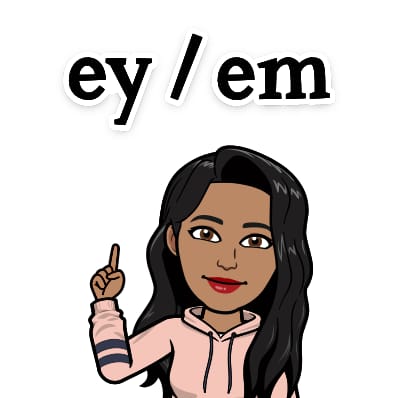 https://www.youtube.com/watch?v=X7IRkiEFjJoSi tienes dudas y/o preguntas escríbeme a arozas@sanfernandocollege.cl recuerda SIEMPRE agregar tu Nombre, Apellido y Curso, agregando el número de guía o a que tema corresponde tu duda de forma clara.NombreNombreNombreCursoFechaFecha6to básico A B CSemana lunes 22 al 26 de junio de 2020Semana lunes 22 al 26 de junio de 2020ContenidosObjetivos de AprendizajesHabilidadesLa Ciudad  como espacio artísticoOA1: Crear trabajos de arte y diseños de sus propias ideas y de la observación del:Entorno cultural: el hombre contemporáneo y la ciudad.Entorno artístico: el arte contemporáneo y el arte en el espacio público (murales y esculturas)Expresar y Crear visualmente